New Patient InformationIndian Creek Veterinary Hospital295 Lancaster Ave. Reynoldsburg, OH 43068   614-861-1700       Fax: 614-861-7460       icvhmain@sbcglobal.net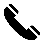 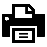 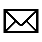 Full Name: ___________________________________________________         For Reception Use:Preferred Contact Number: _____________________________________          Account Number:  _______________PLEASE GIVE ALL PAST MEDICAL RECORDS TO RECEPTIONIST BEFORE FILLING OUT THIS FORMName: ______________________________________     Birthday or Approximate Age: _________________________Species/Breed: _______________________________ Color/Markings/Morphology: ___________________________Circle ONE                                                                             Circle ONE        Male     /      Female				           Spayed   /   Neutered   /   Unaltered 	Past medical issues/allergies/complications: ___________________________________________________________	_______________________________________________________________________________________________	_______________________________________________________________________________________________Current concerns (if your pet is here for routine care and you do not have any concerns, you do not need to fill this out): _______________________________________________________________________________________________	_______________________________________________________________________________________________	_______________________________________________________________________________________________ 	_______________________________________________________________________________________________	Where did you get your pet? ___________________________  How long have you owned your pet? _____________	What brand/formula of food do you feed? ____________________________________________________________ How much, how often? _____________________________________ Treats? ________________________________Is your pet on parasite prevention?  Y/N   What brand(s), how often? _______________________________________How often do you bathe and/or brush your pet? ________________________________________________________Do you brush your pet’s teeth? How often? ____________________________________________________________How often and how long do you exercise your pet? ______________________________________________________Do you have any behavioral concerns about your pet? ____________________________________________________________________________________________________________________________________________________________   Please initial to give the authorization to release medical/vaccination records to boarding, grooming, training facilities, adoption and rescue groups, and other veterinary clinics.